Section 1: Product and Company IdentificationMetro Welding Supply Corp.12620 Southfield Road

Detroit, MI 48223

(313) 834-1660 [phone]

(313) 835-3562 [fax]

http://www.metrowelding.com/Product Code: 1-Pentene Section 2: Hazards Identification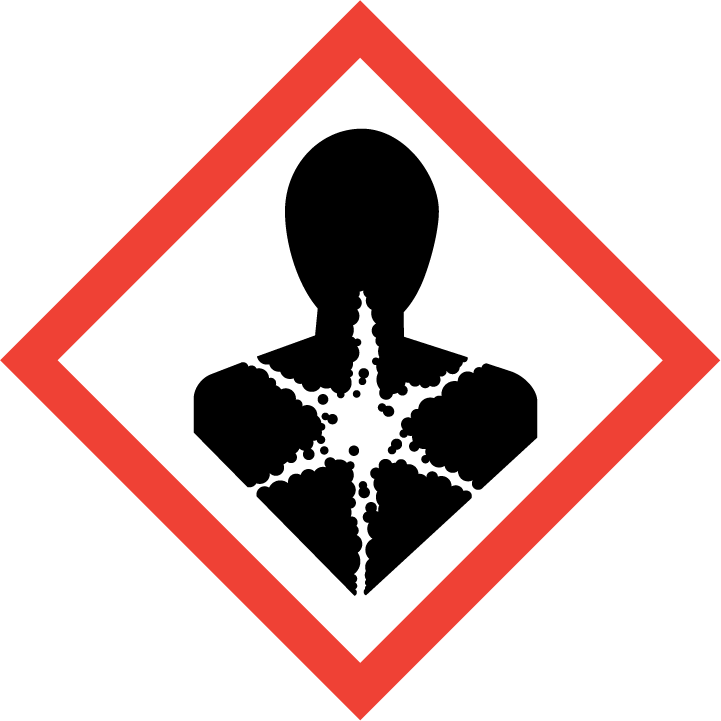 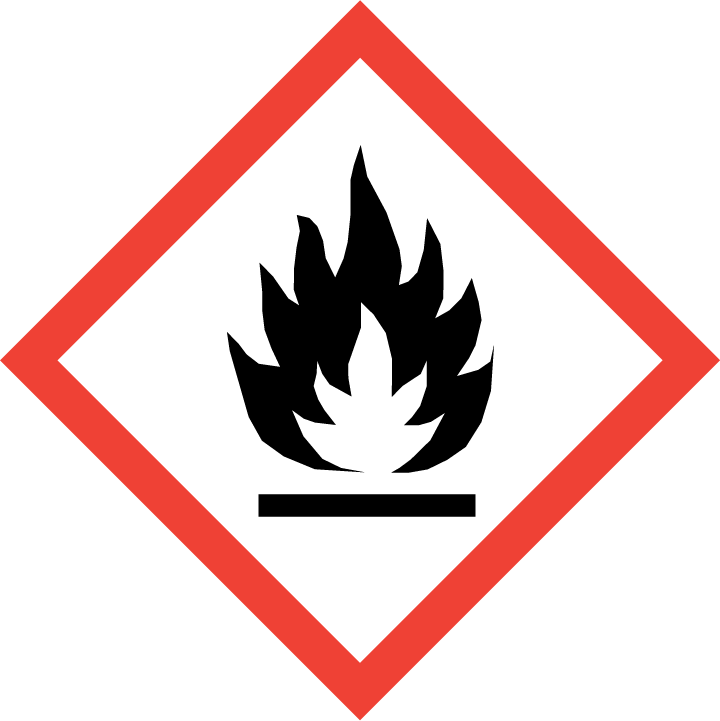 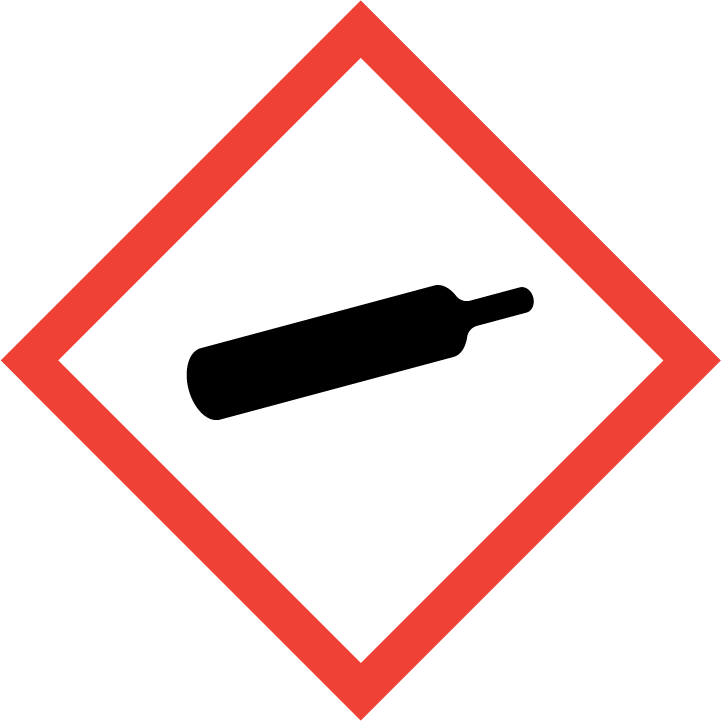 Danger Hazard Classification:Aspiration Hazard (Category 1)Flammable (Category 1)Gases Under PressureHazard Statements:Contains gas under pressure; may explode if heatedExtremely flammable gasMay be fatal if swallowed and enters airwaysPrecautionary StatementsPrevention:Keep away from heat/sparks/open flames/hot surfaces. - No smoking.Response:Do NOT induce vomiting.Eliminate all ignition sources if safe to do so.If swallowed: Rinse mouth. Do NOT induce vomiting.Immediately call a poison center or doctor.Leaking gas fire: Do not extinguish, unless leak can be stopped safely.Storage:Protect from sunlight. Store in well-ventilated place.Store locked up.Disposal:Dispose of contents and/or container in accordance with applicable regulations.Section 3: Composition/Information on IngredientsSection 4: First Aid MeasuresSection 5: Fire Fighting MeasuresSection 6: Accidental Release MeasuresSection 7: Handling and StorageSection 8: Exposure Controls/Personal ProtectionEngineering ControlsHandle only in fully enclosed systems.General Hygiene considerationsAvoid breathing vapor or mistAvoid contact with eyes and skinWash thoroughly after handling and before eating or drinkingSection 9: Physical and Chemical PropertiesSection 10: Stability and ReactivitySection 11: Toxicology InformationAcute EffectsChronic EffectsSection 12: Ecological InformationFate and TransportSection 13: Disposal ConsiderationsSection 14: Transportation InformationU.S. DOT 49 CFR 172.101Canadian Transportation of Dangerous GoodsSection 15: Regulatory InformationU.S. RegulationsSARA 370.21SARA 372.65OSHA Process SafetyState RegulationsCanadian RegulationsNational Inventory StatusSection 16: Other Information0 = minimal hazard, 1 = slight hazard, 2 = moderate hazard, 3 = severe hazard, 4 = extreme hazard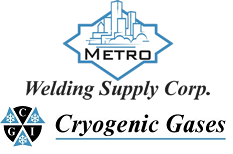 Safety Data Sheet1-PenteneCAS #109-67-1Chemical SubstanceChemical FamilyTrade Names1-PENTENEhydrocarbons, aliphaticALPHA-N-AMYLENE; PROPYLETHYLENE; PENTENE; AMYLENE; UN 1108; C5H10Skin ContactEye ContactIngestionInhalationNote to PhysiciansWash skin with soap and water for at least 15 minutes while removing contaminated clothing and shoes. Get medical attention, if needed. Thoroughly clean and dry contaminated clothing and shoes before reuse.Flush eyes with plenty of water for at least 15 minutes. Then get immediate medical attention.Get medical attention immediately.If adverse effects occur, remove to uncontaminated area. Give artificial respiration if not breathing. If breathing is difficult, oxygen should be administered by qualified personnel. Get immediate medical attention.For inhalation, consider oxygen. For ingestion, consider gastric lavage.Suitable Extinguishing MediaProducts of CombustionProtection of FirefightersAlcohol resistant foam, carbon dioxide, regular dry chemical, water Large fires: Use alcohol-resistant foam or flood with fine water spray.Carbon monoxide, carbon dioxide Any self-contained breathing apparatus that has a full facepiece and is operated in a pressure-demand or other positive-pressure mode.Any supplied-air respirator with full facepiece and operated in a pressure-demand or other positive-pressure mode in combination with a separate escape supply. Personal PrecautionsEnvironmental PrecautionsMethods for ContainmentKeep unnecessary people away, isolate hazard area and deny entry. Stay upwind and keep out of low areas.Avoid heat, flames, sparks and other sources of ignition.Stop leak if possible without personal risk. Reduce vapors with water spray. Remove sources of ignition.Methods for CleanupOther InformationSmall spills: Absorb with sand or other non-combustible material. Collect spilled material in appropriate container for disposal. Large spills: Dike for later disposal.NoneHandlingStorageGrounding and bonding required. Keep separated from incompatible substances.Store and handle in accordance with all current regulations and standards. Subject to storage regulations: U.S. OSHA 29 CFR 1910.106.Exposure Guidelines1-PENTENE: No occupational exposure limits established.Eye ProtectionSkin ProtectionRespiratory ProtectionWear splash resistant safety goggles. Provide an emergency eye wash fountain and quick drench shower in the immediate work area.Wear appropriate chemical resistant clothing. Any self-contained breathing apparatus that has a full facepiece and is operated in a pressure-demand or other positive-pressure mode.Physical StateAppearanceColorChange in AppearancePhysical FormOdorTasteLiquidColorlessColorlessN/ALiquidUnpleasant odorN/AFlash PointFlammabilityPartition CoefficientAutoignition TemperatureUpper Explosive LimitsLower Explosive Limits-18 F (-28 C) (CC)IA527 F (275 C)0.0870.015Boiling PointFreezing PointVapor PressureVapor DensitySpecific GravityWater SolubilitypHOdor ThresholdEvaporation RateViscosity86 F (30 C)-265 F (-165 C)495 mmHg @ 18 C2.4 (Air=1)0.6405InsolubleNot available0.19 ppmNot availableNot availableMolecular WeightMolecular FormulaDensityWeight per GallonVolatility by VolumeVolatilitySolvent Solubility70.13C-H3-(C-H2)2-C-H-C-H2Not availableNot availableNot availableNot availableSoluble: Alcohol, ether, benzeneStabilityConditions to AvoidIncompatible MaterialsStable at normal temperatures and pressure. May form explosive peroxides. Avoid contact with air, light or storage and use above room temperature.Stable at normal temperatures and pressure. May form explosive peroxides. Avoid contact with air, light or storage and use above room temperature.Oxidizing materials, halogens, acidsHazardous Decomposition ProductsPossibility of Hazardous ReactionsOxides of carbon. May form explosive, shock- and heat-sensitive organic peroxides when exposed to air. Will not polymerize.Oral LD50Dermal LD50InhalationInhalation LC50 Rat 175000 mg/m3 4 hNot establishedIrritation, nausea, vomiting, symptoms of drunkenness, suffocation, convulsions, comaEye IrritationSkin IrritationSensitizationIrritationIrritationRespiratory tract irritation, skin irritation, eye irritation, central nervous system depression, difficulty breathingCarcinogenicityMutagenicityReproductive EffectsDevelopmental EffectsNot listed.Not establishedNot establishedNo dataEco toxicityPersistence / DegradabilityBioaccumulation / AccumulationMobility in EnvironmentFish toxicity: Not availableInvertibrate toxicity: Not availableAlgal toxicity: Not availablePhyto toxicity: Not availableOther toxicity: Not availableNot availableNot availableNot availableSubject to disposal regulations: U.S. EPA 40 CFR 262. Hazardous Waste Number(s): D001. Dispose in accordance with all applicable regulations.Proper Shipping NameID NumberHazard Class or DivisionPacking GroupLabeling RequirementsPassenger Aircraft or Railcar Quantity LimitationsCargo Aircraft Only Quantity LimitationsAdditional Shipping Description1-PenteneUN11083I31 kg or L30 LN/AShipping NameUN NumberClassPacking Group / Risk Group1-PENTENE (n-amylene)UN11083ICERCLA SectionsSARA 355.30SARA 355.40Not regulated.Not regulated.Not regulated.AcuteChronicFireReactiveSudden ReleaseYesNoYesNoNoNot regulated.Not regulated.CA Proposition 65Not regulated.WHMIS ClassificationBUS Inventory (TSCA)TSCA 12b Export NotificationCanada Inventory (DSL/NDSL)Listed on inventory.Not listed.Not determined.NFPA RatingHEALTH=2 FIRE=4 REACTIVITY=0